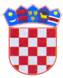 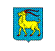 REPUBLIKA HRVATSKA                              ISTARSKA ŽUPANIJA                                   REGIONE ISTRIANAUpravni odjel za talijansku nacionalnu zajednicu i druge etničke skupineAssessorato alla Comunità Nazionale Italiana e gli altri gruppi etniciJAVNI POZIVza dodjelu financijskih podrški za projekte malih vrijednosti u 2023. godiniUPUTE ZA PRIJAVITELJEDatum raspisivanja Javnog poziva: 21. studenog 2023. godineRok za dostavu prijava: 31. prosinca 2023. godine odnosno do iskorištenja financijskih sredstavaI. JAVNI POZIV ZA DODJELU FINANCIJSKIH PODRŠKI ZA PROJEKTE MALIH VRIJEDNOSTI U 2023. GODINIPredmet ovog Javnog poziva je prikupljanje prijava za dodjelu financijskih podrški za projekte malih vrijednosti u 2023. godini.II. CILJEVI JAVNOG POZIVA I PRIORITETI ZA DODJELU SREDSTAVAPružanje financijske podrške udrugama i drugim organizacijama civilnoga društva (zajednice, društva, kulturna društva i druge neprofitne organizacije) – u daljnjem tekstu: udruge, za projekte malih vrijednosti, a u cilju podržavanja provedbe manjih projekata, aktivnosti, manifestacija, donacija i pokroviteljstva, u prioritetnim područjima koja su utvrđena Javnim pozivom za dodjelu financijskih podrški za projekte malih vrijednosti u 2023. godini – u daljnjem tekstu: Javni poziv. Financijske podrške dodjeljivat će se i za nepredviđene aktivnosti udruga koje iz opravdanih razloga nisu planirane u njihovom godišnjem planu kao i za planirane aktivnosti udruga za koje se tijekom godine pokaže da za njih nisu planirana dovoljna sredstva.Prioritet u pružanju financijske podrške imat će oni projekti/programi koji su usklađeni s ciljevima razvoja prioritetnih područja promicanja dvojezičnosti i očuvanja kulturne baštine talijanske nacionalne zajednice i drugih nacionalnih manjina, te rada s mladima na području Istarske županije Upravnog odjela za talijansku nacionalnu zajednicu i druge etničke skupine Istarske županije od kojeg se traži financijska podrška, a koji su utvrđeni strateškim i razvojnim dokumentima Istarske županije.III. PLANIRANI IZNOSI I UKUPNA VRIJEDNOST JAVNOG POZIVAUkupno planirana vrijednost ovog Javnog poziva iznosi 10.000,00 eura (75.345,00 kuna – fiksni tečaj konverzije: 7,53450).Najmanji iznos financijskih sredstava koji se može prijaviti i ugovoriti po pojedinom projektu/programu je 650,00 eura (4.897,425 kuna – fiksni tečaj konverzije: 7,53450), a najveći iznos po pojedinom projektu/programu je 2.000,00 eura (15.069,00 kuna – fiksni tečaj konverzije: 7,53450).Očekivani broj pojedinačnih projekata/programa koji će se financirati je 5.Nije dozvoljeno dvostruko financiranje istih aktivnosti na pojedinom projektu/programu. Bez obzira na kvalitetu prijavljenog projekta/programa neće se financirati aktivnosti koje se već financiraju iz nekog javnog izvora i po posebnim propisima, osim ako se ne radi o koordiniranom sufinanciranju iz više različitih izvora.IV. PRIHVATLJIVI PRIJAVITELJI: TKO MOŽE PODNIJETI PRIJAVU?Na ovaj Javni poziv mogu se prijaviti udruge koje su programski usmjerene na promicanje dvojezičnosti i očuvanje kulturne baštine talijanske nacionalne zajednice i drugih nacionalnih manjina, te na rad s mladima koje djeluju na području Istarske županije.Prihvatljivim prijaviteljima smatra se udruga koja udovoljava sljedećim propisanim (formalnim) uvjetima Javnog poziva:upisana je u Registar udruga ili drugi odgovarajući registar;upisana je u Registar neprofitnih organizacija;svojim statutom se opredijelila za obavljanje djelatnosti i aktivnosti koje su predmet financiranja sukladno ovom Javnom pozivu i kojima se promiču uvjerenja i ciljevi koji nisu u suprotnosti s Ustavom i zakonom;ima uredno ispunjene obveze iz svih prethodno sklopljenih ugovora o financiranju iz proračuna Istarske županije i drugih javnih izvora;nema dugovanja s osnova plaćanja doprinosa za mirovinsko i zdravstveno osiguranje i plaćanja poreza te drugih davanja prema državnom proračunu, proračunu Istarske županije i proračunu jedinice lokalne samouprave;protiv  korisnika financiranja, odnosno osobe ovlaštene za zastupanje udruge ne vodi se kazneni postupak za kazneno djelo određeno člankom 48. stavkom 2. alinejom d) Uredbe o kriterijima, mjerilima  i postupcima financiranja i ugovaranja programa i projekata od interesa za opće dobro koje provode udruge („Narodne novine“ br. 26/15 i 37/21).  V. PRIHVATLJIVI I NEPRIHVATLJIVI TROŠKOVIPri provedbi prijavljenih aktivnosti prijavitelj mora osigurati poštovanje načela jednakih mogućnosti, ravnopravnosti spolova i nediskriminacije te razvijati aktivnosti u skladu s potrebama u zajednici. Nisu prihvatljive za sufinanciranje aktivnosti od kojih isključivu korist imaju voditelji projekta/programa, manji broj članova udruge ili s njima povezani subjekti te aktivnosti koje nisu u skladu s Javnim pozivom.Sredstvima ovog Javnog poziva mogu se su/financirati samo stvarni i prihvatljivi troškovi, nastali provođenjem projektnih aktivnosti u vremenskom razdoblju naznačenom u Javnom pozivu i ovim Uputama.Prilikom procjene projekta/programa ocjenjivat će se potreba naznačenih troškova u odnosu na planirane aktivnosti kao i realnost visine navedenih troškova.Prihvatljivi troškovi su troškovi koje je imao korisnik financiranja, a koji ispunjavaju sve sljedeće kriterije:nastali su za vrijeme razdoblja provedbe određenog projekta/programa u skladu s ugovorom, osim troškova koji se odnose na završna izvješća, troškova revizije i troškova vrednovanja, a plaćeni su do datuma odobravanja završnog izvještaja,moraju biti navedeni u ukupnom predviđenom proračunu projekta/programa,nužni su za provođenje određenog projekta/programa,mogu biti identificirani i provjereni i koji su računovodstveno evidentirani kod korisnika financiranja prema važećim propisima o računovodstvu neprofitnih organizacija,trebaju biti umjereni, opravdani i usuglašeni sa zahtjevima racionalnog financijskog upravljanja, osobito u odnosu na štedljivost i učinkovitost.U skladu s naprijed navedenim opravdanim troškovima i kada je to relevantno za poštivanje propisa o javnoj nabavi, opravdanim se smatraju sljedeći izravni troškovi udruge:troškovi zaposlenika angažiranih na projektu/programu koji odgovaraju stvarnim izdacima za plaće te porezima i doprinosima iz plaće i drugim troškovima vezanim uz plaću,putni troškovi i troškovi dnevnica za zaposlenike i druge osobe koje sudjeluju u projektu/programu, pod uvjetom da su u skladu s pravilima o visini iznosa za takve naknade za korisnike koji se financiraju iz sredstava državnog proračuna,troškovi kupnje ili iznajmljivanja opreme i materijala (novih ili rabljenih) namijenjenih isključivo za  projekt/program, te troškovi usluga pod uvjetom da su u skladu s tržišnim cijenama,troškovi potrošne robe,troškovi podugovaranja,troškovi koji izravno proistječu iz zahtjeva ugovora uključujući troškove financijskih usluga (informiranje, vrednovanje konkretno povezano s projektom/programom, revizija, umnožavanje, osiguranje, itd.).Osim izravnih, korisniku sredstava se može odobriti i pokrivanje dijela neizravnih troškova kao što su: energija, voda, uredski materijal, sitan inventar, telefon, pošta i drugi indirektni troškovi koji nisu povezani s provedbom projekta/programa, u maksimalnom iznosu do 20% ukupnog odobrenog iznosa financiranja iz proračuna Istarske županije.Neprihvatljivim troškovima smatraju se dugovi i stavke za pokrivanje gubitaka ili dugova, dospjele kamate, stavke koje se već financiraju iz javnih izvora, kupovina zemljišta ili građevina, gubici na tečajnim razlikama i zajmovi trećim stranama.VI. POSTUPAK PRIJAVEPrijave po Javnom pozivu dostavljaju se isključivo na propisanim obrascima, koji su zajedno s Uputama za prijavitelje, dostupni na mrežnim stranicama: www.istra-istria.hrPrijavu i ostale obrasce potrebno je ispuniti na računalu, isprintati, ovjeriti potpisom osobe ovlaštene za zastupanje i pečatom udruge te dostaviti u papirnatom obliku. Rukom ispisani obrasci neće se uzeti u razmatranje.Obrazac prijavnice čini cjelinu, a podijeljen je u dva dijela kako slijedi:Opisni dio projekta/program i Proračun projekta/programaObrazac Izjave o nepostojanju dvostrukog financiranjaOpisni dio obrasca projekta/programa sadrži podatke o prijavitelju te sadržaju projekta/programa koji se prijavljuje za su/financiranje. Obrasci u kojima nedostaju opći podaci o prijavitelju i podaci vezani uz sadržaj projekta/programa neće biti uzeti u razmatranje.Proračun projekta/programa sadrži podatke o svim izravnim i neizravnim troškovima projekta kao i o bespovratnim sredstvima koja se traže od Istarske županije. Proračun projekta/programa mora biti ispunjen u potpunosti te se prijava u protivnom neće uzeti u razmatranje.Uz prijavu se obvezno prilaže sljedeća dokumentacija:preslika važećeg Statuta potpisana od ovlaštene osobe udruge i ovjerena pečatom udruge; ispunjen i ovjeren Obrazac Izjave o nepostojanju dvostrukog financiranja; preslika potvrde Porezne uprave o nepostojanju javnih dugovanja ne starija od 30 dana računajući od dana podnošenja prijave po Javnom pozivu; preslika uvjerenja nadležnog suda, ne starijeg od 6 mjeseci računajući od dana podnošenja prijave, da se protiv osobe ovlaštene za zastupanje udruge  ne vodi kazneni postupak za kazneno djelo određeno člankom 48. stavkom 2. alinejom d) Uredbe o kriterijima, mjerilima  i postupcima financiranja i ugovaranja programa i projekata od interesa za opće dobro koje provode udruge („Narodne novine“ br. 26/15 i 37/21).Prijavnica i ostali propisani obrasci mogu se ispunjavati na hrvatskom ili talijanskom jeziku.Istarska županija, kao voditelj obrade osobnih podatka, će s osobnim podacima fizičkih osoba (osobe ovlaštene za zastupanje udruga i drugih neprofitnih organizacija) postupati sukladno Općoj uredbi (EU) 2016/679 o zaštiti pojedinaca u vezi s obradom osobnih podataka i slobodnom kretanju takvih podatka, nacionalnim zakonom RH temeljenom na predmetnoj Uredbi uz primjenu odgovarajućih tehničkih i sigurnosnih mjera zaštite osobnih podataka od neovlaštenog pristupa, zlouporabe, otkrivanja, gubitka ili uništenja. Istarska županija čuva povjerljivost osobnih podataka te omogućava pristup i priopćavanje osobnih podataka samo onim zaposlenicima kojima su isti potrebni radi provedbe poslovnih aktivnosti, a trećim osobama u slučajevima koji su izričito propisani zakonom, uključivši izvršitelje obrade u pojedinim procesima obrade, uz primjenu svih tehničkih i organizacijskih mjera zaštite podataka.VII. NAČIN I ROK SLANJA PRIJAVEU potpunosti ispunjena, potpisana i ovjerena prijava zajedno sa svim obveznim prilozima, dostavlja se preporučeno poštom, kurirom ili osobno, u zatvorenoj omotnici na kojoj mora biti naznačeno „Javni poziv za dodjelu financijskih podrški za projekte malih vrijednosti u 2023. godini – NE OTVARATI“, na sljedeću adresu:ISTARSKA ŽUPANIJA – REGIONE ISTRIANAUpravni odjel za talijansku nacionalnu zajednicu i druge etničke skupineObala A. Rismondo 2, 52210 Rovinj-Rovigno Rok za dostavu prijava je do 31. prosinca 2023. godine odnosno do iskorištenja planiranih financijskih sredstava nakon čega će se, na web stranici Istarske županije www.istra-istria.hr, objaviti obavijest o zatvaranju Javnog poziva.Ukoliko je prijava upućena poštom preporučeno ili predana ovlaštenom pružatelju poštanskih usluga, dan predaje pošti, odnosno ovlaštenom pružatelju poštanskih usluga, smatrat će se danom predaje nadležnom upravnom odjelu Istarske županije.Prijave koje nisu dostavljene u roku određenom Javnim pozivom i koje nisu izrađene sukladno Javnom pozivu i ovim Uputama neće se razmatrati.Sva pitanja vezana uz Javni poziv mogu se poslati elektroničkim putem, slanjem upita na sljedeću adresu elektroničke pošte: talz-nacm@istra-istria.hrVIII. PROVJERA ISPUNJAVANJA FORMALNIH UVJETA JAVNOG POZIVAPo isteku roka za podnošenje prijava po Javnom pozivu, Povjerenstvo za pripremu i provedbu postupka Javnog poziva te provjeru ispunjavanja propisanih (formalnih) uvjeta Javnog poziva, u daljnjem tekstu: Povjerenstvo za pripremu, pristupit će postupku ocjene ispunjavanja propisanih (formalnih) uvjeta Javnog poziva, a sukladno odredbama Pravilnika o financiranju programa i projekata od interesa za opće dobro koje provode udruge na području Istarske županije („Službene novine Istarske županije“ br. 16/17 i 19/17) i Uredbe o kriterijima, mjerilima i postupcima financiranja i ugovaranja programa i projekata od interesa za opće dobro koje provode udruge („Narodne novine“ br. 26/15 i 37/21).  Povjerenstvo za pripremu, koje ima tri člana i isti broj zamjenika članova, imenuje odlukom pročelnica Upravnog odjela za talijansku nacionalnu zajednicu i druge etničke skupine Istarske županije. Svi članovi Povjerenstava potpisat će Izjavu o nepristranosti i povjerljivosti u cilju sprečavanja sukoba interesa u postupku dodjele financijskih sredstava, a sve sukladno članku 27. Uredbe o kriterijima, mjerilima i postupcima financiranja i ugovaranja programa i projekata od interesa za opće dobro koje provode udruge („Narodne novine“ br. 26/15 i 37/21).  Prilikom pregleda prijava Povjerenstvo za pripremu provjerava: da li je prijava dostavljena u roku, te da li je zaprimljena u zatvorenoj omotnici,pristupa otvaranju prijava, evidentira ih i svakoj prijavi dodjeljuje evidencijski ili urudžbeni broj,utvrđuje da li je prijava dostavljena na pravi Javni poziv,utvrđuje da li prijava sadrži sve propisane obrasce koji moraju biti popunjeni, potpisani i ovjereni i ostalu dokumentaciju – dokaze s prilozima, utvrđuje da li je zatražen iznos sredstava unutar financijskih pragova iz Javnog poziva,utvrđuje da li su poslani obrasci ovjereni i ispunjeni sukladno uvjetima iz Javnog poziva.IX. PRIGOVOR PROTIV ODLUKE O NEISPUNJAVANJU FORMALNIH UVJETA JAVNOG POZIVAUdruge koje ne udovoljavaju propisanim (formalnim) uvjetima Javnog poziva biti će o tome obaviještene pisanim putem te u roku od 8 dana, od dana prijema obavijesti, mogu podnijeti prigovor pročelnici Upravnog odjela za talijansku nacionalnu zajednicu i druge etničke skupineIstarske županije, koja će u daljnjem roku od 8 dana od primitka prigovora odlučiti o istome. Prigovor se dostavlja pisanim putem na adresu na koju se dostavlja i prijava po Javnom pozivu.U slučaju prihvaćanja prigovora od strane pročelnika, prijava će biti upućena u daljnju proceduru, a u slučaju neprihvaćanja prigovora prijava će biti odbačena.X. POSTUPAK STRUČNE OCJENE PRIJAVASukladno odredbama članka 27., a u vezi s člankom 42. Pravilnika o financiranju programa i projekata od interesa za opće dobro koje provode udruge na području Istarske županije („Službene novine Istarske županije“ br. 16/17 i 19/17), prijave koje su ispunile propisane (formalne) uvjete Javnog poziva razmatra i ocjenjuje Povjerenstvo za ocjenu prijava.Povjerenstvo za ocjenu prijava imenuje župan Istarske županije na prijedlog nadležnog upravnog odjela. Povjerenstva imaju tri člana i isti broj zamjenika. Članovi Povjerenstva za ocjenu prijava potpisat će Izjavu o nepristranosti i povjerljivosti u cilju sprečavanja sukoba interesa u postupku dodjele financijskih sredstava, a sve sukladno članku 27. Uredbe o kriterijima, mjerilima i postupcima financiranja i ugovaranja programa i projekata od interesa za opće dobro koje provode udruge („Narodne novine“ br. 26/15 i 37/21).  Povjerenstvo za ocjenu prijava procjenjuje usklađenost ciljeva projekata/programa s općim ciljevima i ciljevima razvoja prioritetnog područja iz djelokruga Upravnog odjela za talijansku nacionalnu zajednicu i druge etničke skupine Istarske županije od kojeg se traži financiranje, po slobodnoj ocjeni, u granicama svojih ovlasti, te predlaže dodjelu financijskih podrški za projekte malih vrijednosti pročelnici Upravnog odjela za talijansku nacionalnu zajednicu i druge etničke skupine Istarske županije. XI. DONOŠENJE ODLUKE O DODJELI FINANCIJSKIH SREDSTAVA I UGOVARANJE Odluku o financiranju zaprimljenih prijava po Javnom pozivu donosi župan Istarske županije, u pravilu, u roku od 30 dana od dana zaprimanja prijave. Sa svim udrugama kojima su odobrene financijske podrške za projekte/programe Upravni odjel za talijansku nacionalnu zajednicu i druge etničke skupine Istarske županije će potpisati ugovor o financiranju u roku od 15 dana od dana donošenja odluke o financiranju.Upravni odjel za talijansku nacionalnu zajednicu i druge etničke skupine Istarske županije će, u roku od 8 dana od donošenja odluke o nedodjeljivanju financijskih sredstava određenoj udruzi, obavijestiti o tome udrugu čiji projekt/program nije prihvaćen za financiranje.Prijavitelji koji su nezadovoljni odlukom župana imaju pravo podnijeti prigovor na odluku u roku od 8 dana od dana zaprimanja obavijesti. Prigovor se može podnijeti zbog nepravilnosti ili nezakonitog postupanja u provedbi postupka Javnog poziva te zbog neodobravanja financijskih sredstava.Prigovor se upućuje nadležnom upravnom odjelu Istarske županije od kojeg se tražila financijska potpora. Odluku o prigovoru donosi župan Istarske županije. Prigovor ne odgađa izvršenje odluke ni daljnju provedbu postupka po ovom Javnom pozivu.Budući je odluka u postupku dodjele financijskih podrški za projekte malih vrijednosti akt poslovanja i navedeni postupak se ne vodi se kao upravni postupak, na postupak prigovora ne primjenjuju se odredbe o žalbi kao pravnom lijeku u upravnom postupku.XII. PRAĆENJE PROVEDBE FINANCIRANIH PROJEKATAUpravni odjel za talijansku nacionalnu zajednicu i druge etničke skupine Istarske županije će, u suradnji s korisnikom financiranja, s ciljem poštovanja načela transparentnosti trošenja proračunskog novca i mjerenja vrijednosti povrata za uložena sredstva, pratiti provedbu financiranih projekata/programa udruga.Korisnik financijskih sredstava dužan je, u svrhu kontrole namjenskog utroška dobivenih sredstava, dostaviti Upravnom odjelu za talijansku nacionalnu zajednicu i druge etničke skupine opisno izvješće provedbe projekta male vrijednosti uz popratnu financijsku dokumentaciju kojom se dokazuje namjenski utrošak sredstava.Izvješće se dostavlja u roku od 30 dana od utroška sredstava, a najkasnije do 28. veljače iduće godine sukladno Zakonu o financijskom poslovanju i računovodstvu neprofitnih organizacija.Ukoliko korisnik financijske podrške ne dostavi izvješće u traženom roku, odnosno ukoliko nenamjenski utroši sredstva, ista mora vratiti u proračun Istarske županije sukladno Pravilniku.XIII. POPIS  DOKUMENTACIJEUpute za prijaviteljeObrazac za prijavu projekata malih vrijednosti – opis projekta male vrijednosti s proračunomObrazac izjave o nepostojanju dvostrukog financiranjaPopis priloga uz prijavuObrazac opisnog izvješća provedbe projekta male vrijednosti 